স্বারক নং: জামস/জেকা/মেহের/সভা/০১/২০২৩/                                        তারিখ: …………বিষয়: মার্চ /২০২৩ ইং মাসের মাসিক সভায় যোগদান প্রসঙ্গে।          উপরোক্ত বিষয়ের প্রেক্ষিতে সদয় অবগতির জন্য জানানো যাচ্ছে যে, জাতীয় মহিলা সংস্থা, মেহেরপুর জেলা কার্যালয়, মেহেরপুর।  আগামী ১৫/০৩/২০২৩ ইং তারিখ রোজ বুধবার দুপুর 1২.৩০ ঘটিকার সময় বামন পাড়া জেলা কার্যালয়ে মার্চ/২০২৩ ইং মাসের মাসিক সভার আয়োজন করা হয়েছে।          উক্ত সভায় যথা সময়ে উপস্থিত থাকার জন্য আপনাকে অনুরোধ করা হলো।আলোচ্যসূচী :১।  গত মাসের কার্যাক্রম আয় ব্যায় অনুমোদন।২।  ১৭ মার্চ বঙ্গবন্ধুর জন্ম ও শিশু দিবস প্রসঙ্গে ।৩। ২৬ মার্চ মহান স্বাধীনতা দিবস প্রসঙ্গে।৪।  বিবিধ (৮ ই মার্চ নারী দিবস প্রসঙ্গে)।(শামীম আরা হীরা)      চেয়ারম্যানজাতীয় মহিলা সংস্থা                                                                                           জেলা কার্যালয়, মেহেরপুর।প্রাপক,        ………………………       ………………………Ò‡kL nvwmbvi evZ©v  bvix cyiæl mgZvÓMYcÖRvZš¿x evsjv‡`k miKvigwnjv I wkï welqK gš¿YvjqRvZxq gwnjv ms¯’v‡Rjv Kvh©vjq, ‡g‡nicyi|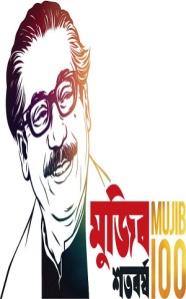 